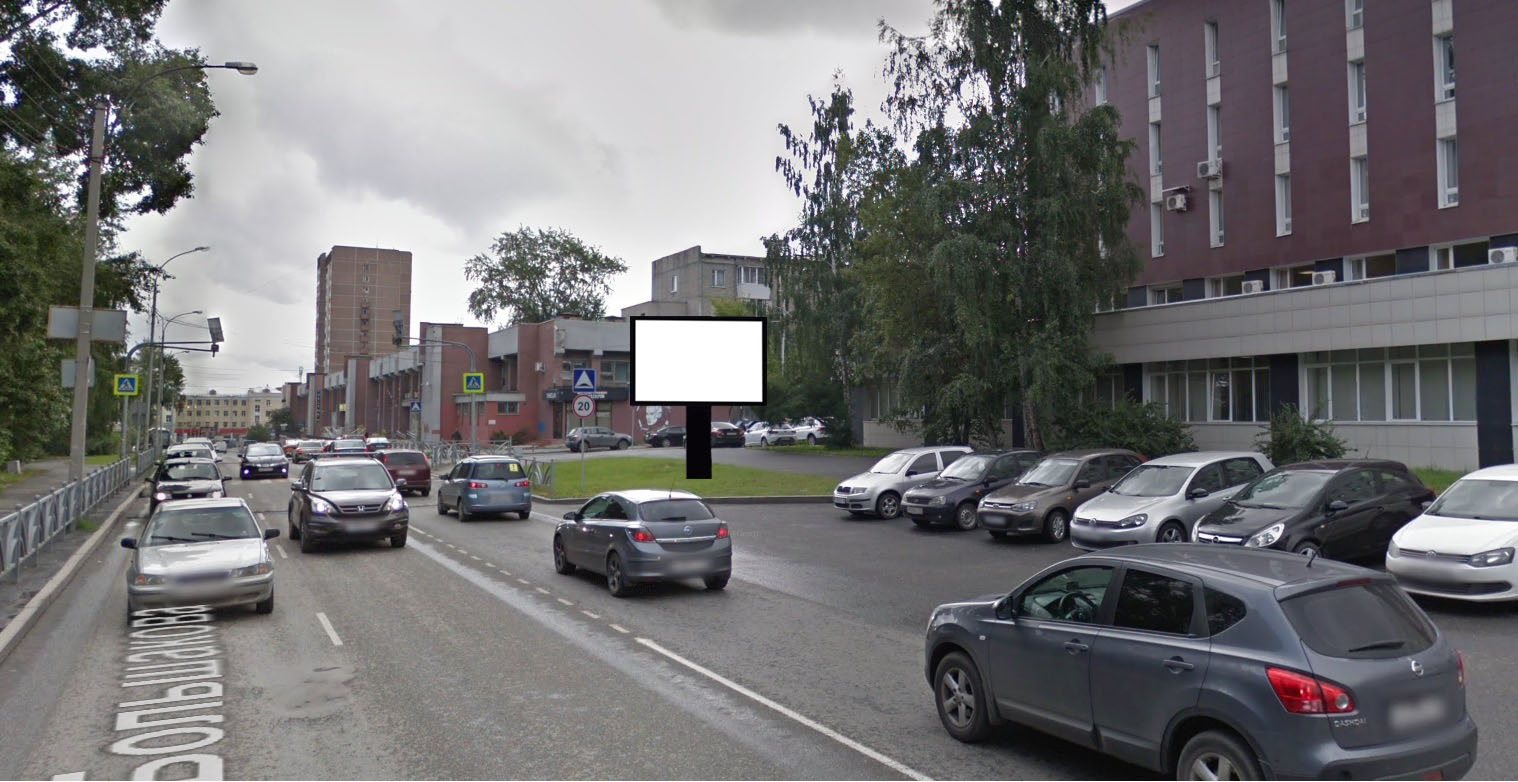 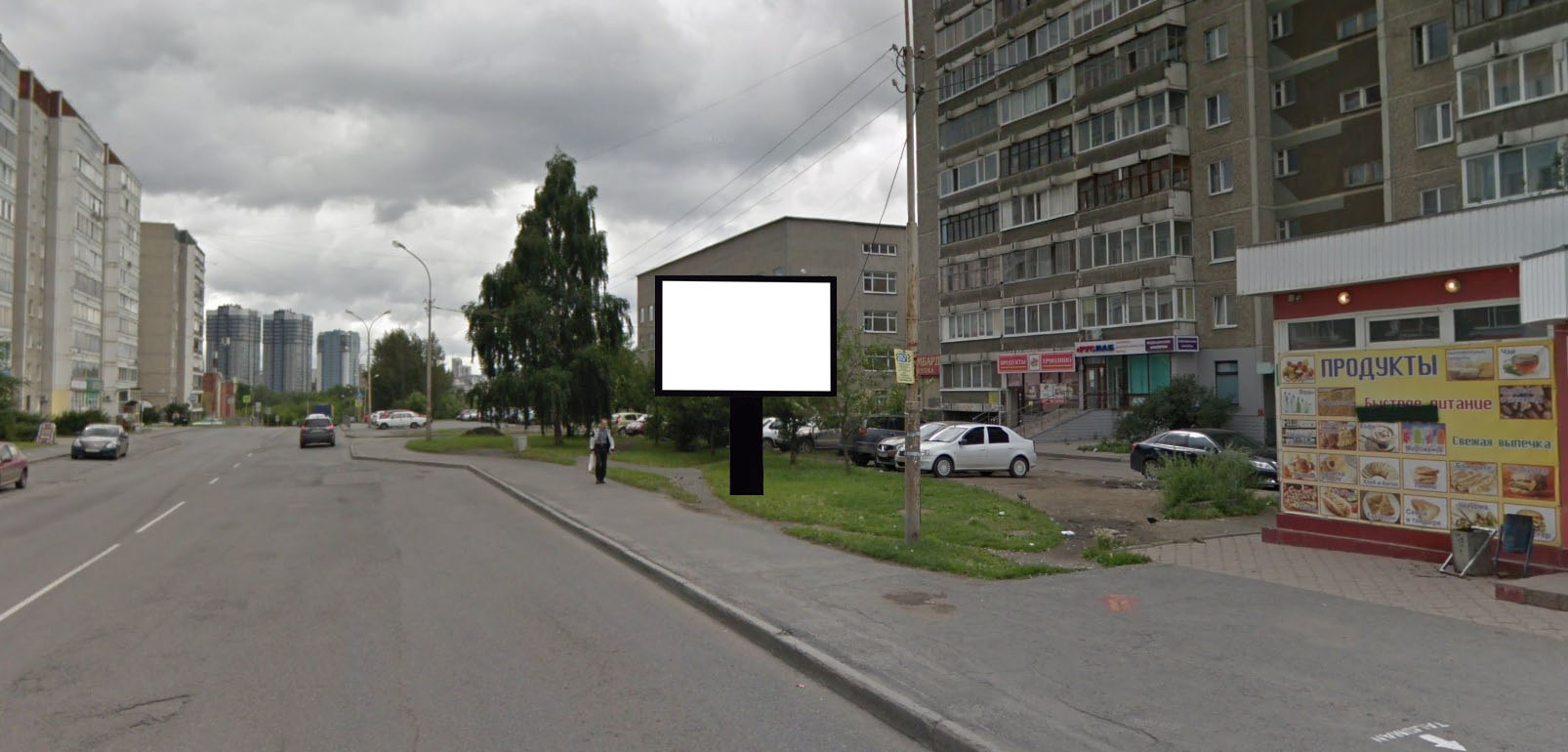 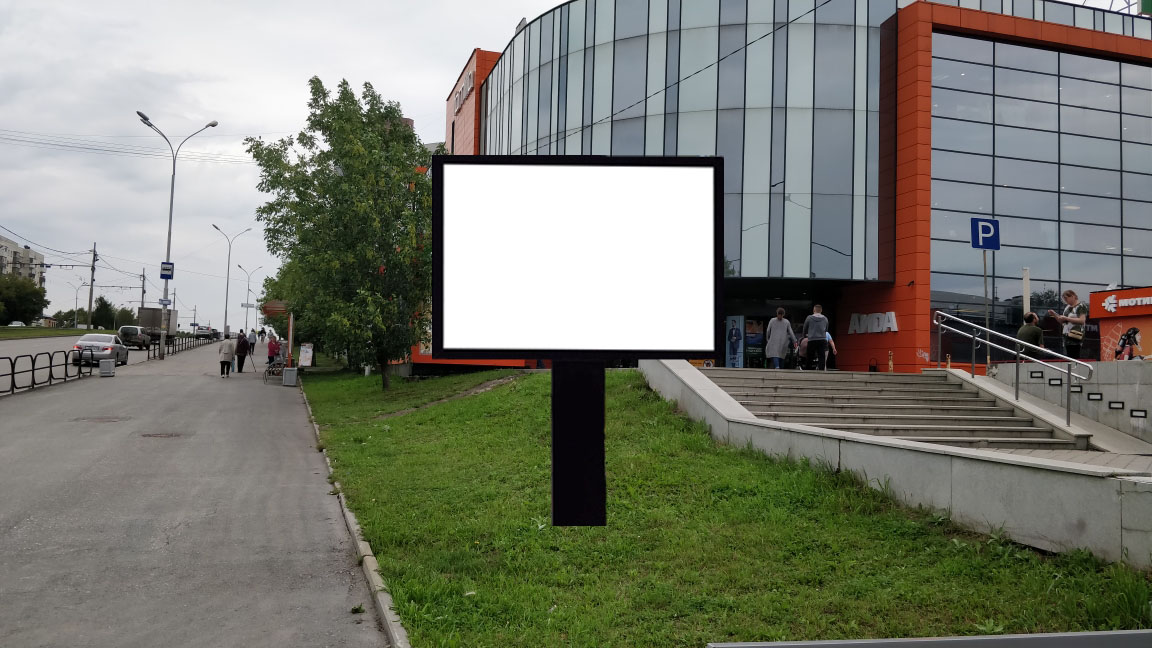 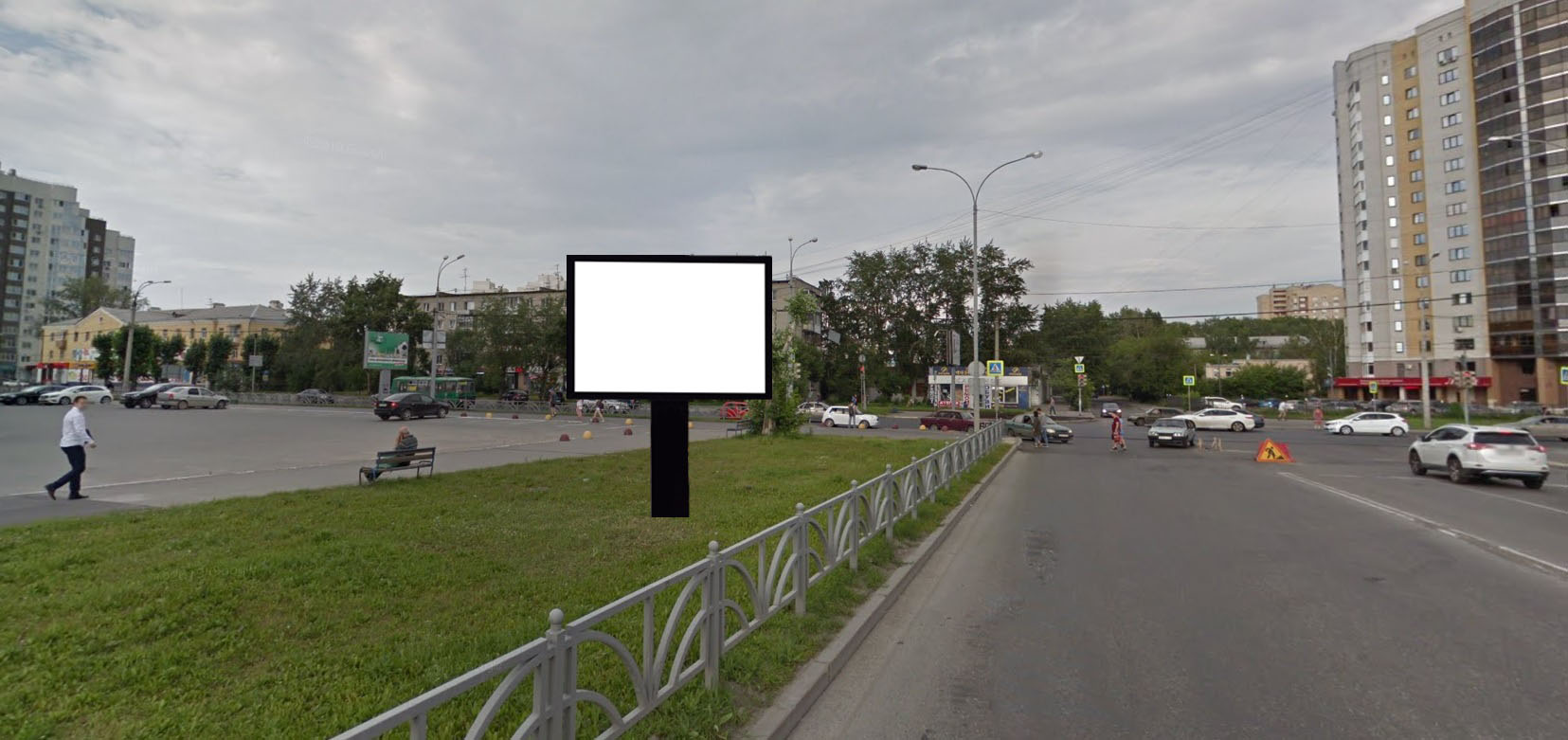 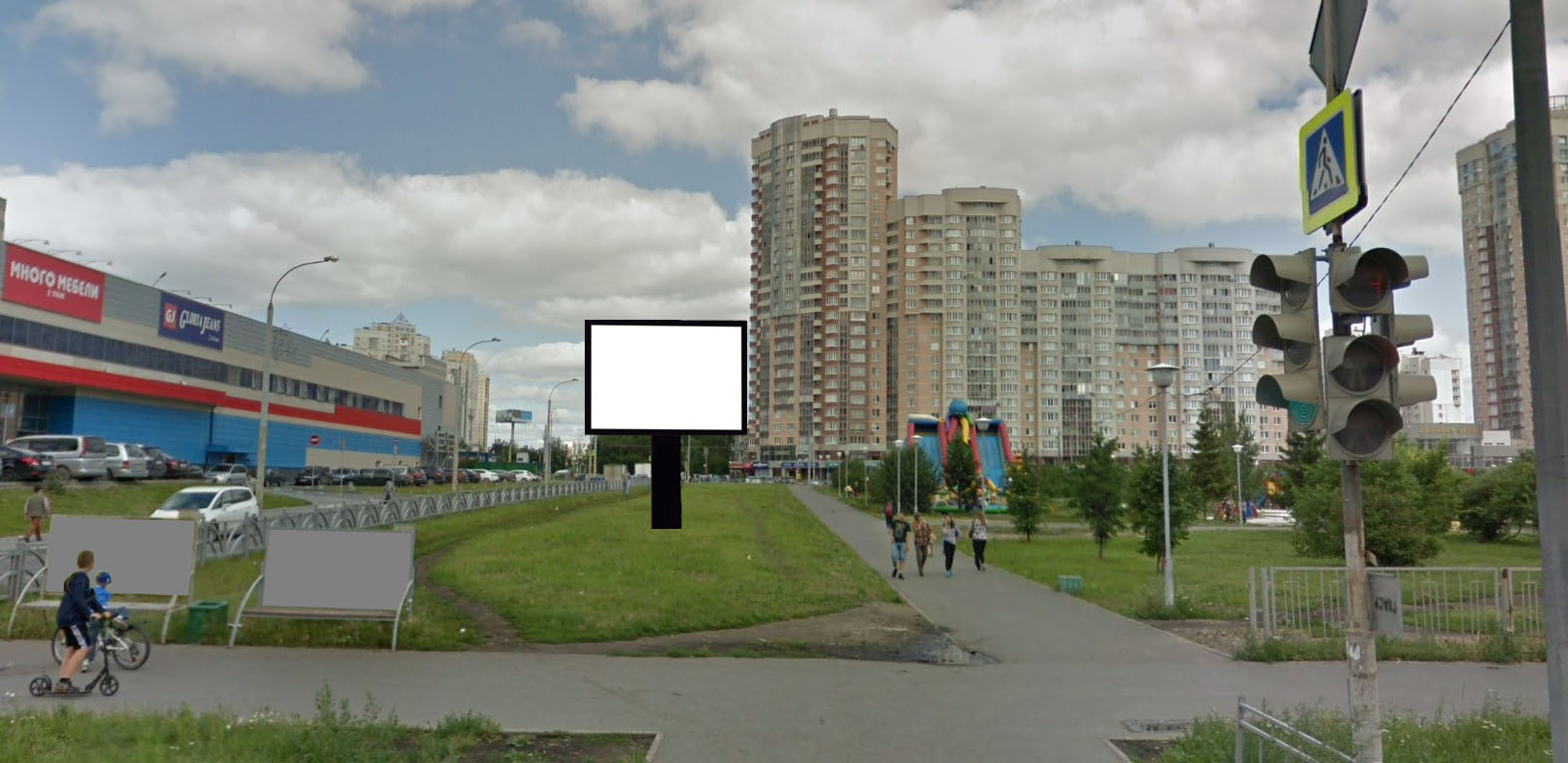 Код местаАдресТип*ВидПлощадь информационных полей, кв. мРазмеры, м (высота, ширина)Количество сторон040642ул. Большакова, 105 (позиция №2)1Ситиборд19,982,7х3,72Код местаАдресТип*ВидПлощадь информационных полей, кв. мРазмеры, м (высота, ширина)Количество сторон030616ул. Опалихинская, 201Ситиборд19,982,7х3,72Код местаАдресТип*ВидПлощадь информационных полей, кв. мРазмеры, м (высота, ширина)Количество сторон597ул. Уральская/ул. Блюхера (у дома № 39)1Ситиборд19,982,7х3,72Код местаАдресТип*ВидПлощадь информационных полей, кв. мРазмеры, м (высота, ширина)Количество сторон050697ул. Ю. Фучика - ул. Белинского, 222 
(позиция № 2)1Ситиборд19,982,7х3,72Код местаАдресТип*ВидПлощадь информационных полей, кв. мРазмеры, м (высота, ширина)Количество сторон050643ул. Академика Шварца, 1 (через дорогу, позиция №1)1Ситиборд19,982,7х3,72